For Associate Professorships/Professorships where the College is the major employerNote: sections highlighted in yellow may need to be edited or removed by college or department; sections highlighted in blue give guidance on drafting and should be removed from the final version.Job Description and Selection CriteriaOverview of the postXX College and the Department/Faculty of XX are recruiting an Associate Professor of XX to … Include a short overview of the role including the context of the role within the college and the department/faculty and an overview of the aims of the job. Describe the role as positively and attractively as possible, avoiding Oxford jargon, to help attract suitable candidates. Points may include: research focus, teaching and students, the availability of mentoring, the research group/faculty, the supportive nature of the college and department/faculty etc.If you would like to discuss this post and find out more about joining the academic community at Oxford, please contact (name and contact details for college/department/faculty/). All enquiries will be treated in strict confidence and will not form part of the selection decision.The role of Associate Professor at Oxford Associate Professor is the main academic career grade at Oxford with a focus on research and teaching, spanning the full range of professor grades in the USA. Associate Professors are appointed jointly by a University department/faculty and an Oxford college, and you will have a contract with both.Associate Professors are full members of University departments/faculties and college governing bodies playing a role in the democratic governance of the University and their college. You will join a lively, intellectually stimulating and multi-disciplinary community which performs to the highest international levels in research and teaching, with extraordinary levels of innovation, creativity and entrepreneurship. There is considerable flexibility in the organisation of duties, with three 8-week undergraduate teaching terms and generous sabbatical leave to balance teaching and research (please see the Benefits, Terms and Conditions section for further details of sabbatical leave). There is the potential for temporary changes to the balance of duties between College and University to enable a focus on different aspects of work at different stages in your career.Oxford offers many opportunities for professional development in research and teaching. Associate Professors may apply for the title of full Professor in annual exercises. If the title is conferred, you will also have access to professorial merit pay opportunities. In exceptional cases, the title of full Professor may be awarded on appointment.Appointments are confirmed as permanent on successful completion of a review during the first five years. The vast majority of Associate Professors successfully complete this initial review. Duties of the post The main duties of the post are as follows:Insert main duties hereList research, teaching (including college teaching and graduate supervision), examining, and any administrative and/or pastoral duties for both College and University. Include the standard duties which will appear in the contract. As a guide you should aim to outline no more than 10 responsibilities/duties.The college teaching obligation will be X hours per week. No formal limitation is placed on examining or other work, but it is expected that associate professors will limit their total commitments, and college their demands on them, so that time will be available for research.Hazard-specific / Safety-critical duties [delete if not appropriate]https://hr.admin.ox.ac.uk additional-role-related-checksThis job includes the following hazards or safety-critical activities which will require successful pre-employment health screening through our Occupational Health Service before you will be allowed to start work:  [Delete as appropriate:]Working at heightsNight working (11pm-6am)Lone WorkingWork in hot or cold environmentsDriving on University businessWorking with Ionising RadiationOpen food handlingWorking with category 3b or 4 lasers  (laser safety class)Working with infectious pathogens (hazard group 2/3) - Hazard Group 3 pathogensWorking with blood, human products and human tissuesWork in clinical areas with direct contact with patients (NOT administrative roles)Work with allergens, Eg laboratory animals, pollen, dust, fish or insects etc.Work with any substance which has any of the following pictograms on their MSDS: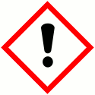 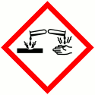 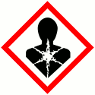 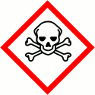 Travel outside of Europe or North America on University BusinessAdditional security pre-employment checks [delete if not appropriate]This job includes the following duties which will require additional security pre-employment checks:List the particular duties associated with the required security pre-employment checksThe following check(s) will be required: A satisfactory enhanced Disclosure and Barring Service check due to regulated activity involving children OR regulated activity involving ‘at risk’ adults [delete if not appropriate]
A satisfactory basic Disclosure and Barring Service check due to [give reasons] [delete if not appropriate]
University security screening (eg identity checks) [delete if not appropriate]Selection criteria Your application will be judged only against the criteria which are set out below. You should ensure that your application shows clearly how your skills and experience meet these criteria.The University and the colleges are committed to fairness, consistency and transparency in selection decisions. Members of selection committees will be aware of the principles of equality of opportunity, fair selection and the risks of bias. There will be both female and male committee members wherever possible.If, for any reason, you have taken a career break or have had an atypical career and wish to disclose this in your application, the selection committee will take this into account, recognising that the quantity of your research may be reduced as a result.Insert selection criteria hereSelection criteria are the skills, behaviours and achievements required to perform the job effectively. These should reflect the agreed role and should include all the attributes needed to fulfil the requirements of the post on both university and college sides. The selection criteria are the only criteria that can be evaluated during recruitment, and cannot be added to once the job is advertised. Ensure that research and teaching are covered, as well as administrative and pastoral skills. It is important to include behaviours such as team and collaborative working, communications and interpersonal skills, leadership and management experience as required. Make sure that the criteria are formulated in a way that does not harbour the potential for unlawful direct or indirect discrimination; and that the wording does not include the potential for bias, including against candidates without experience of Oxford. Be clear about the subject area of research as this is a key criterion, but ensure the research area is not so specific or in too narrow a field as to limit the number and diversity of applicants. It is important to ensure the criteria are not set too high to exclude early-career academics with strong potential. Consider how you will assess each of the selection criteria at shortlisting and/or interview stage, e.g. by consideration of CVs, supporting statements, references, interviews, presentations, etc., and include details of the assessment methods for the interview stage in the ‘how to apply’ section.For further information, please see https://hr.admin.ox.ac.uk/planning-a-recruitmentHow to applyAdapt this section to fit local arrangementsThere is no separate application form for this post. Applications should include:Your full contact details including, email address, full postal address and at least one contact telephone number A covering letter or statement explaining how you meet the selection criteria set out aboveA full CV and publications listDetails of three referees (see below)An indication of where you first heard about this postRefereesYou should contact your referees before applying, to ensure they are aware of your application and the requirements for the post, and that they would be content to write a reference for you for this post, if asked to do so.  In your application, please include for each referee their name, position, relationship to you, postal address, email address and contact telephone number, and whether you give permission for us to contact them. The college and the University will assume that they may approach your referees at any stage unless your application specifies otherwise. Therefore if you would prefer them to be approached only with your specific permission, or only if you are invited for interview, then you must specify this in your application. You should name three referees in your application even if you do not wish them to be contacted yet.The University and colleges welcome applications from candidates who have a disability or long-term health condition and is committed to providing long term support.  The University’s disability advisor can provide support to applicants with a disability, please see https://edu.admin.ox.ac.uk/disability-support for details.  (College support for disability and long term health conditions can be added here)   Please let us know if you need any adjustments to the recruitment process, including the provision of these documents in large print, audio or other formats. If we invite you for interviews, we will ask whether you require any particular arrangements at the interview. The University Access Guide gives details of physical access to University buildings https://www.accessguide.ox.ac.uk/Applications should be sent to:insert contact detailsThe deadline for applications is closing date/time.Should you have any queries about how to apply, please contact insert name and contact details.All applications will be acknowledged after receipt and will be considered by the selection committee as soon as possible after the closing date. Include details of the assessment methods for the interview stage, if known.X CollegeBrief Information about the college.For more information please visit: https://www.xxxxx.ox.ac.uk/Information should be relevant, interesting and likely to be attractive to potential candidates, e.g. libraries, research facilities, community. Please avoid using Oxford jargon when describing the college, as this can be off-putting to external candidates. Do give general top-level information about allowances such as housing or research allowances in this section as these will be attractive to candidates. Details of benefits such as book grants etc. should be included in the Benefits, Terms and Conditions section.The Department/Faculty of XBrief information about the department/facultyFor more information please visit: https://www.xxxxx.ox.ac.uk/Information should be relevant, interesting and likely to be attractive to potential candidates, e.g. libraries, research facilities. Please avoid using Oxford jargon when describing the faculty/department, as this can be off-putting to external candidates.X DivisionBrief information about the division(s) and relationship to the department/faculty. For more information please visit: https://www.xxxxx.ox.ac.uk/About the University of OxfordOxford’s departments and colleges aim to lead the world in research and education for the benefit of society both in the UK and globally. Oxford’s researchers engage with academic, commercial and cultural partners across the world to stimulate high-quality research and enable innovation through a broad range of social, policy and economic impacts.Oxford’s self-governing community of international scholars includes Professors, Associate Professors, other college tutors, senior and junior research fellows and a large number of  University research staff. Research at Oxford combines disciplinary depth with an increasing focus on inter-disciplinary and multi-disciplinary activities addressing a rich and diverse range of issues.Oxford’s strengths lie both in empowering individuals and teams to address fundamental questions of global significance, and in providing all staff with a welcoming and inclusive workplace that supports everyone to develop and do their best work. Recognising that diversity is a great strength, and vital for innovation and creativity, Oxford aspires to build a truly inclusive community which values and respects every individual’s unique contribution.While Oxford has long traditions of scholarship, it is also forward-looking, creative and cutting-edge. Oxford is one of Europe's most entrepreneurial universities. It consistently has the highest external research income of any university in the UK (the most recent figures are available at www.ox.ac.uk/about/organisation/finance-and-funding), and regularly creates spinout companies based on academic research generated within and owned by the University. Oxford is also recognised as a leading supporter of social enterprise.Oxford admits undergraduate students with the intellectual potential to benefit fully from the small group learning to which Oxford is deeply committed. Meeting in small groups with their tutor, undergraduates are exposed to rigorous scholarly challenge and learn to develop their critical thinking, their ability to articulate their views with clarity, and their personal and intellectual confidence. They receive a high level of personal attention from leading academics.Oxford has a strong postgraduate student body who are attracted to Oxford by the international standing of the faculty, by the rigorous intellectual training on offer, by the excellent research and laboratory facilities available, and by the resources of the museums and libraries, including one of the world’s greatest libraries, the Bodleian.For more information please visit www.ox.ac.uk/about/organisationUniversity Benefits, Terms and Conditions Details of University policy in the following areas can be found at the links provided.SalaryAcademic staff pay | HR Support (ox.ac.uk)Pensionhttps://finance.web.ox.ac.uk/ussSabbatical leaveCouncil Regulations 4 of 2004 | Governance and Planning (ox.ac.uk)Outside commitmentshttps://hr.admin.ox.ac.uk/holding-outside-appointments.Intellectual Propertyhttps://governance.admin.ox.ac.uk/legislation/council-regulations-7-of-2002 
Managing conflicts of interest
https://researchsupport.admin.ox.ac.uk/governance/integrityMembership of Congregation https://www.ox.ac.uk/about/organisation/governance  https://governance.admin.ox.ac.uk/legislation/statute-iv-congregation Family supporthttps://hr.admin.ox.ac.uk/family-leave-for-academic-staff.  https://childcare.admin.ox.ac.uk/home. https://hr.admin.ox.ac.uk/my-family-care.https://www.newcomers.ox.ac.uk/.Welcome for International Staffwelcome.ox.ac.uk.Home | Staff Immigration (ox.ac.uk)Relocation [If appropriate, set out further details of relocation scheme for joint appointees. 
https://finance.admin.ox.ac.uk/relocation-scheme-arrangements#collapse1094916 Promoting diversityhttps://edu.admin.ox.ac.uk/home Other benefits and discounts for University employeeshttps://hr.admin.ox.ac.uk/discountsPre-employment screeninghttps://jobs.ox.ac.uk/pre-employment-checks.Length of appointmentAppointments to Associate Professorships at Oxford are confirmed as permanent on successful completion of a review during the first five years. See Academic posts at Oxford | HR SupportRetirement The University operates an employer justified retirement age for academic posts of 30 September immediately preceding the 70th birthday. See https://hr.admin.ox.ac.uk/the-ejraData Privacyhttps://compliance.admin.ox.ac.uk/job-applicant-privacy-policy.https://compliance.admin.ox.ac.uk/data-protection-policyCollege Benefits, Terms and ConditionsGive details of college salary, allowances (e.g. research, housing, hospitality, travel) and any other benefits and terms and conditions here.Offer of employmentApplications for this post will be considered by a selection committee containing representatives from both #C College and the Department/Faculty of #C. The selection committee is responsible for conducting all aspects of the recruitment and selection process; it does not, however, have the authority to make the final decision as to who should be appointed. The final decision will be made by the Governing Body of #C College and the #C divisional board on the basis of a recommendation made by the selection committee. No offer of appointment will be valid, therefore, until and unless the recommendation has been approved by both the governing body and the divisional board, and a formal contractual offer has been made.PostAssociate Professorship (or Professorship) of X (NB in SSD, posts are advertised as “Associate Professorship” only.)Department/FacultyDivisionCollegeContract typePermanent upon completion of a successful review. The review is conducted during the first 5 years.Salarygive combined salary range